REQUERIMENTO Nº Assunto: Solicita ao Senhor Prefeito Municipal ampliação do horário de funcionamento da Biblioteca Municipal “Chico Leme” aos finais de semana, conforme especifica. Senhor Presidente:CONSIDERANDO a importância da Biblioteca Municipal “Chico Leme”, como opção gratuita de lazer e conhecimento em nossa cidade; CONSIDERANDO que hoje seu horário de funcionamento inviabiliza que muitos cidadãos – especialmente os que trabalham fora - se beneficiem de seus serviços, uma vez que seu funcionamento se dá em horário comercial; REQUEIRO nos termos regimentais e após ouvido o Douto e Soberano plenário, que seja oficiado ao Senhor Prefeito Municipal considerar junto ao departamento responsável: 

1- É possível a ampliação do horário de atendimento da Biblioteca Municipal “Chico Leme” até o meio-dia aos sábados e domingos?SALA DAS SESSÕES, 08 de Agosto de 2018.THOMÁS ANTONIO CAPELETTO DE OLIVEIRA      Vereador - PSDB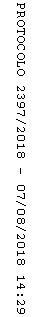 